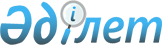 О признании утратившими силу некоторых решений Каратобинского районного маслихатаРешение Каратобинского районного маслихата Западно-Казахстанской области от 25 февраля 2020 года № 39-2. Зарегистрировано Департаментом юстиции Западно-Казахстанской области 28 февраля 2020 года № 6063
      В соответствии с Законом Республики Казахстан от 23 января 2001 года "О местном государственном управлении и самоуправлении в Республике Казахстан", Законом Республики Казахстан от 6 апреля 2016 года "О правовых актах", Каратобинский районный маслихат РЕШИЛ:
      1. Признать утратившими силу некоторые решения Каратобинского районного маслихата согласно приложению к настоящему решению.
      2. Руководителю аппарата районного маслихата (Ж.Жангазиев) обеспечить государственную регистрацию данного решения в органах юстиции.
      3. Настоящее решение вводится в действие со дня первого официального опубликования.
      1. Решение Каратобинского районного маслихата от 22 апреля 2016 года № 2-4 "О дополнительном регламентировании порядка проведения собраний, митингов, шествий, пикетов и демонстраций в Каратобинском районе" (зарегистрированное в Реестре государственной регистрации нормативных правовых актов № 4391, опубликованное 20 мая 2016 года в газете "Қаратөбе өңірі");
      2. Решение Каратобинского районного маслихата от 9 августа 2016 года № 5-7 "О внесении изменения в решение Каратобинского районного маслихата от 22 апреля 2016 года № 2-4 "О дополнительном регламентировании порядка проведения собраний, митингов, шествий, пикетов и демонстраций в Каратобинском районе" (зарегистрированное в Реестре государственной регистрации нормативных правовых актов № 4537, опубликованное 6 сентября 2016 года в информационно-правовой системе "Әділет");
      3. Решение Каратобинского районного маслихата от 21 декабря 2018 года № 24-4 "О районном бюджете на 2019-2021 годы" (зарегистрированное в Реестре государственной регистрации нормативных правовых актов № 5484, опубликованное 9 января 2019 года в Эталонном контрольном банке нормативных правовых актов Республики Казахстан);
      4. Решение Каратобинского районного маслихата от 29 декабря 2018 года № 25-3 "О бюджетах Каратобинского, Сулыкольского сельских округов на 2019-2021 годы" (зарегистрированное в Реестре государственной регистрации нормативных правовых актов № 5513, опубликованное 22 января 2019 года в Эталонном контрольном банке нормативных правовых актов Республики Казахстан);
      5. Решение Каратобинского районного маслихата от 15 марта 2019 года № 28-3 "О внесении изменений в решение Каратобинского районного маслихата от 21 декабря 2018 года № 24-4 "О районном бюджете на 2019-2021 годы" (зарегистрированное в Реестре государственной регистрации нормативных правовых актов № 5580, опубликованное 3 апреля 2019 года в Эталонном контрольном банке нормативных правовых актов Республики Казахстан);
      6. Решение Каратобинского районного маслихата от 5 апреля 2019 года № 29-1 "О внесении изменений в решение Каратобинского районного маслихата от 29 декабря 2018 года № 25-3 "О бюджетах Каратобинского, Сулыкольского сельских округов на 2019-2021 годы" (зарегистрированное в Реестре государственной регистрации нормативных правовых актов № 5615, опубликованное 16 апреля 2019 года в Эталонном контрольном банке нормативных правовых актов Республики Казахстан);
      7. Решение Каратобинского районного маслихата от 22 мая 2019 года № 30-5 "О внесении изменений в решение Каратобинского районного маслихата от 21 декабря 2018 года № 24-4 "О районном бюджете на 2019-2021 годы" (зарегистрированное в Реестре государственной регистрации нормативных правовых актов № 5683, опубликованное 5 июня 2019 года в Эталонном контрольном банке нормативных правовых актов Республики Казахстан);
      8. Решение Каратобинского районного маслихата от 7 июня 2019 года № 31-1 "О внесении изменений в решение Каратобинского районного маслихата от 29 декабря 2018 года № 25-3 "О бюджетах Каратобинского, Сулыкольского сельских округов на 2019-2021 годы" (зарегистрированное в Реестре государственной регистрации нормативных правовых актов № 5715, опубликованное 19 июня 2019 года в Эталонном контрольном банке нормативных правовых актов Республики Казахстан);
      9. Решение Каратобинского районного маслихата от 7 июня 2019 года № 31-2 "О внесении изменений в решение Каратобинского районного маслихата от 21 декабря 2018 года № 24-4 "О районном бюджете на 2019-2021 годы" (зарегистрированное в Реестре государственной регистрации нормативных правовых актов № 5708, опубликованное 19 июня 2019 года в Эталонном контрольном банке нормативных правовых актов Республики Казахстан);
      10. Решение Каратобинского районного маслихата от 25 июня 2019 года № 32-1 "О внесении изменений в решение Каратобинского районного маслихата от 29 декабря 2018 года № 25-3 "О бюджетах Каратобинского, Сулыкольского сельских округов на 2019-2021 годы" (зарегистрированное в Реестре государственной регистрации нормативных правовых актов № 5732, опубликованное 9 июля 2019 года в Эталонном контрольном банке нормативных правовых актов Республики Казахстан);
      11. Решение Каратобинского районного маслихата от 4 октября 2019 года № 33-3 "О внесении изменений в решение Каратобинского районного маслихата от 21 декабря 2018 года № 24-4 "О районном бюджете на 2019-2021 годы" (зарегистрированное в Реестре государственной регистрации нормативных правовых актов № 5808, опубликованное 10 октября 2019 года в Эталонном контрольном банке нормативных правовых актов Республики Казахстан);
      12. Решение Каратобинского районного маслихата от 16 октября 2019 года № 34-1 "О внесении изменений в решение Каратобинского районного маслихата от 29 декабря 2018 года № 25-3 "О бюджетах Каратобинского, Сулыкольского сельских округов на 2019-2021 годы" (зарегистрированное в Реестре государственной регистрации нормативных правовых актов № 5833, опубликованное 21 октября 2019 года в Эталонном контрольном банке нормативных правовых актов Республики Казахстан);
      13. Решение Каратобинского районного маслихата от 29 ноября 2019 года № 35-1 "О внесении изменений в решение Каратобинского районного маслихата от 21 декабря 2018 года № 24-4 "О районном бюджете на 2019-2021 годы" (зарегистрированное в Реестре государственной регистрации нормативных правовых актов № 5869, опубликованное 5 декабря 2019 года в Эталонном контрольном банке нормативных правовых актов Республики Казахстан);
      14. Решение Каратобинского районного маслихата от 10 декабря 2019 года № 36-1 "О внесении изменений в решение Каратобинского районного маслихата от 29 декабря 2018 года № 25-3 "О бюджетах Каратобинского, Сулыкольского сельских округов на 2019-2021 годы" (зарегистрированное в Реестре государственной регистрации нормативных правовых актов № 5891, опубликованное 19 декабря 2019 года в Эталонном контрольном банке нормативных правовых актов Республики Казахстан);
      15. Решение Каратобинского районного маслихата от 25 декабря 2019 года № 37-1 "О внесении изменений в решение Каратобинского районного маслихата от 21 декабря 2018 года № 24-4 "О районном бюджете на 2019-2021 годы" (зарегистрированное в Реестре государственной регистрации нормативных правовых актов № 5910, опубликованное 31 декабря 2019 года в Эталонном контрольном банке нормативных правовых актов Республики Казахстан).
					© 2012. РГП на ПХВ «Институт законодательства и правовой информации Республики Казахстан» Министерства юстиции Республики Казахстан
				
      Председатель сессии

Б. Койшекенов

      Секретарь маслихата

К. Суйеугалиев
Приложение
к решению Каратобинского
районного маслихата
от 25 февраля 2020 года № 39-2